هو الابهی - ای طالب رضای الهی حسن روی بندگان حقّ بعضی در مقام حسن است و برخی احسن.حضرت عبدالبهاءاصلی فارسی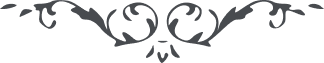 ٤٥ هو الابهی ای طالب رضای الهی حسن روی بندگان حقّ بعضی در مقام حسن است و برخی احسن. حسن از فرائض حاصل و احسن از نوافل. يسئلونک ماذا ينفقون قل العفو در مقام حسن است و يؤثرون علی انفسهم ولو کانت بهم خصاصه اشراقات احسن و لا تلقوا بايديکم الی التّهلکة دلالت بر حسن است و من النّاس يشری نفسه در اخلاص احسن. پس تو بکوش که مطلع اشراق احسن گردی. ع ع 